           [АРАР                                                             ПОСТАНОВЛЕНИЕ          1 августа 2018 й.                  №19                      1 августа 2018 г.О внесении изменений в постановление №51 от 28.12.2017г.«Об  утверждении  Плана  мероприятий  противодействия  коррупции  в сельском  поселении  Рапатовский  сельсовет  муниципального района Чекмагушевский район Республики Башкортостан на 2017-2019 годы»	Во исполнение Указов Президента Российской Федерации от 1 апреля 2016 года №147 «О национальном плане противодействия коррупции на 2016-2017 годы», от 29.06.2018г. №378 «О национальном плане противодействия коррупции на 2018-2020 годы» Администрация сельского поселения Рапатовский сельсовет муниципального района Чекмагушевский район Республики БашкортостанПОСТАНОВЛЯЕТ:        Внести изменения в постановление №51 от 28.12.2017г.«Об  утверждении  Плана  мероприятий  противодействия  коррупции  в сельском  поселении  Рапатовский  сельсовет  муниципального района Чекмагушевский район Республики Башкортостан на 2017-2019 годы» и утвердить в новой редакцииИ.п.Главы сельского поселения 				Р.Р.ЛатыповБАШ[ОРТОСТАН  РЕСПУБЛИКА]ЫСА[МА{ОШ  РАЙОНЫ муниципаль районЫНЫ@   РАПАТ АУЫЛ СОВЕТЫ АУЫЛ  БИЛ^м^]Е ХАКИМИ^ТЕ 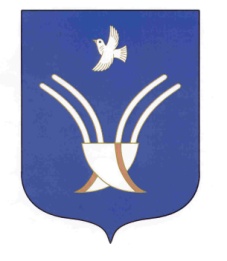 АДМИНИСТРАЦИЯ          сельского поселения РАПАТОвский сельсоветмуниципального района Чекмагушевский район Республики Башкортостан